No. 633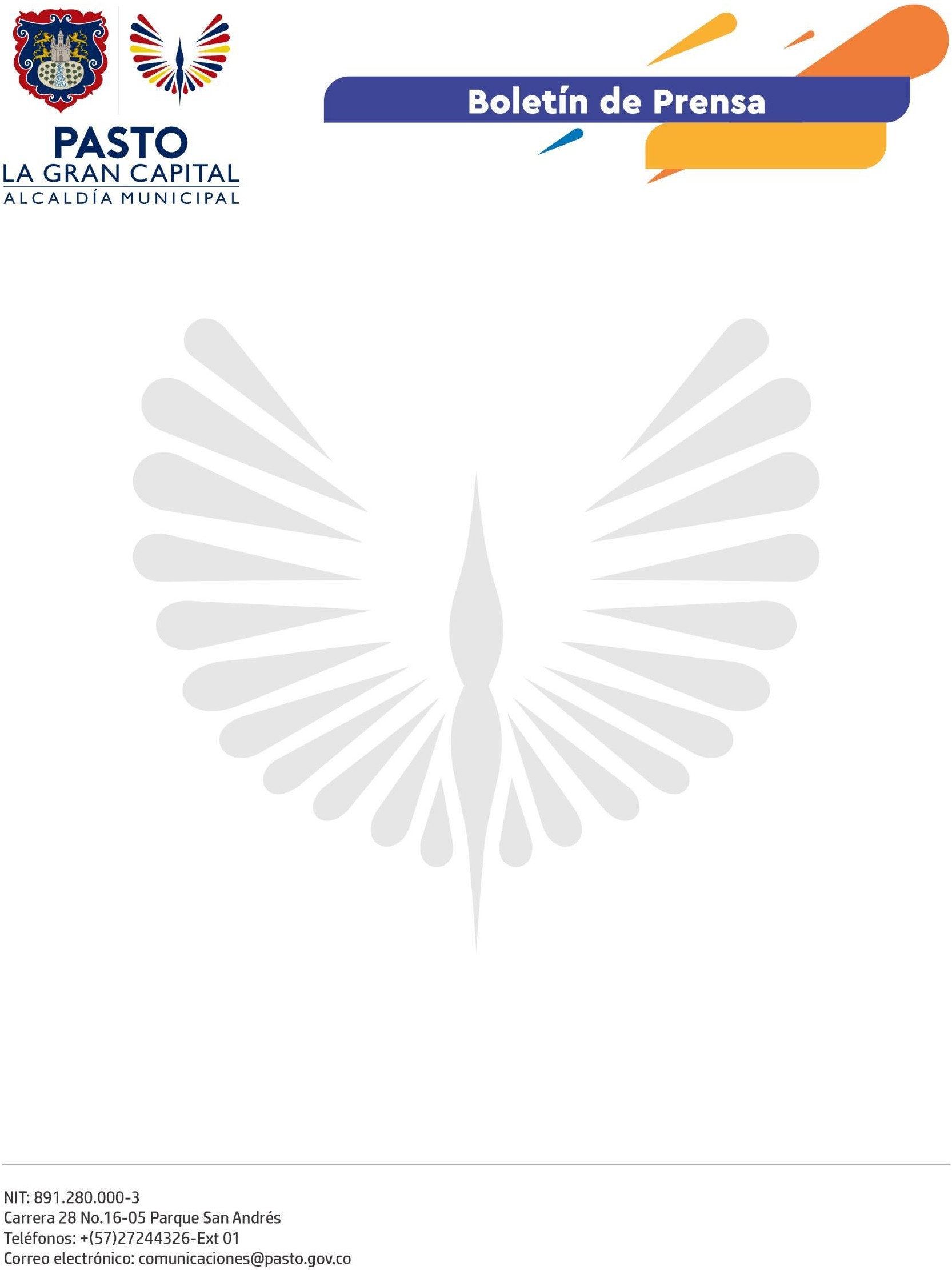 18 de octubre de 2022
ALCALDÍA DE PASTO Y FAO FORTALECEN UNIDAD PRODUCTIVA AGROECOLÓGICA EN EL CORREGIMIENTO DE SANTA BÁRBARALa Alcaldía de Pasto, con el apoyo de la Organización de las Naciones Unidas para la Alimentación y la Agricultura – FAO, trabaja en el fortalecimiento de la Unidad Productiva Agroecológica de la Asociación Mujeres Emprendedoras de Paz del corregimiento de Santa Bárbara, con el propósito de garantizar la seguridad, soberanía alimentaria y conservación el medio ambiente.La integrante de la Asociación Mujeres Emprendedoras de Paz, Margoth Botina, afirmó “Hemos logrado realizar una unidad productiva con el apoyo de la Secretaría de Agricultura y FAO. Estamos congregados en trabajo comunitario para preparar, sembrar la huerta y organizar el invernadero para seguir cultivando nuestras hortalizas; además, hemos recibido formación integral dirigida a la mujer rural y campesina”.A través de una minga que reunió a las mujeres emprendedoras, los profesionales de la institucionalidad acompañaron y apoyaron técnicamente la siembra de la huerta agroecológica para la producción de hortalizas, cereales, leguminosas, plantas medicinales, frutas y forrajes, con la visión de que las integrantes de la asociación, sus familias y la comunidad tengan acceso a productos sanos de su propio consumoEl responsable productivo de FAO en territorio, David Benavides, expuso: “Estamos realizando un trabajo conjunto con Alcaldía de Pasto, apoyando al grupo Mujeres Emprendedoras de Paz. Desarrollamos un día de campo, preparamos el terreno y sembramos algunas hortalizas que ellas van a utilizar para autoconsumo y venta de excedentes, bajo un contexto de sostenibilidad y con principios de agroecología; la idea es continuar con el apoyo a procesos integrales, ambientales, productivos y sociales, entre otros, para potencializar esta unidad productiva”.Finalmente, la vicepresidenta de la Asociación Mujeres Emprendedoras de Paz, Leidy Villota, indicó: “Gracias al apoyo de la Secretaría de Agricultura, FAO y ADC, hacemos realidad esta huerta casera para sembrar productos que se pueden consumir sin tener que comprarlos en el mercado”.